Kerstverhaal 2012Het was al bijna middag toen de Romeinse soldaat in het dorp aankwam.  Zijn paard was helemaal bezweet en hijzelf niet minder.  Langzaam liet hij zich van zijn paard zakken.  De kinderen van het dorp kwamen nieuwsgierig op hem toegelopen.  Een van de jongens die heel dicht bij hem kwam staan, greep hij bij de schouder beet en in gebrekkig Aramees vroeg hij hem om het dorpshoofd te gaan halen.   Onmiddellijk spurtte de jongen weg, maar hij moest niet ver lopen want Jakob Bar Eli was al op komst, hij had de soldaat al van ver zien komen en was er niet gerust in.  De Romeinse bezettingsmacht had al heel wat dorpen vernield als vergelding voor joodse verzetsdaden.  “Wat wilt u van ons,” vroeg hij in zijn beste Latijn.De soldaat, die blij was dat hij zich verder in zijn moedertaal kon uitdrukken, nam een schrijftablet uit zijn zadeltas en vertelde hem dat de Romeinse keizer had bevolendat er een volkstelling zou gehouden worden in het hele land en dat alle mannen zich naar hun vaderstad moesten begeven om zich daar te laten registreren, zichzelf, hun echtgenoten, kinderen en al hun bezittingen.  Vooral dat laatste interesseerde de keizer.  “Is dat zo,” antwoordde Jakob Bar Eli een beetje wrevelig.  “En wanneer moet dat dan wel gebeuren?”  “Zeven dagen vóór het begin van de elfde maand,”antwoordde de soldaat.  Wat hebben die Romeinen toch een omslachtige manier om een datum te noemen, dacht het dorpshoofd en al snel had hij uitgerekend dat vijfentwintig december bedoeld werd.  Ondertussen waren vele dorpelingen al dichterbij gekomen en Jakob Bar Eli vond meteen de juiste mensen om de boodschap in heel het dorp bekend te maken.Na een slok uit zijn kalebas genomen te hebben,besteeg de soldaat weer zijn paard en reed naar het volgende dorp.  Druk pratend onder elkaar gingen de mensen weer naar hun huizen of werkplaatsen.  Een van hen was Jozef, de timmerman.Omdat Jozef een afstammeling van koning David wasen David van Betlehem afkomstig zou zijn, moest Jozef zich daar laten inschrijven.  De afstand tussen Nazaret en Betlehem is meer dan honderd kilometer.  Dat is méér dan een flinke wandeling.  Jozef was nog maar pas getrouwd met Maria, die hoogzwanger was.  Het was nog niet zo lang geleden dat hij overwoog om zijn verloving met haar te verbreken, toen bleek dat ze zwanger werd van een ander.Alhoewel hij een zeer gelovig man was, had hij er toch moeite mee om haar verklaring te aanvaarden dat God zelf ermee te maken had.  Maar liefde overwint alles, en zo zijn ze nu samen onderweg naar Betlehem.  Van zijn buurman had Jozef een ezel mogen lenen.  Het dier had een kalme natuur en was heel geschikt om een berijder te dragen.  Maar omdat het toch geen pretje is wanneer je hoogzwanger bent, liep Maria het grootste stuk te voet.  Toen ze in Betlehem aankwamen bleek er een grote drukte te bestaan.  Jozef herkende tussen al die mensen verschillende familieleden.  Ze maakten zich zorgen over de zwangere Maria en ieder had wel een suggestie waar ze een slaapplaats zouden kunnen vinden.  Maar overal waar ze aanklopten bleek er geen plaats of bereidheid te bestaan om er te mogen overnachten.  Misschien was het wel omdat ze uit Nazaret kwamen dat in Galilea lag.  In Betlehem, dat in de buurt van Jeruzalem ligt, hadden ze het niet zo begrepen op die Galileeërs.  Na de hele stad doorkruist te hebben, waren ze doodmoe.Ondertussen was de zon al lang ondergegaan en begon het frisjes te worden.  Maria begreep niet waarom God haar nu zo in de steek liet.Nu de weeën waren begonnen, kon Maria kreten van pijn niet onderdrukken.  Hier en daar werd er uit de huizen geroepen dat ze stil moesten zijn, maar er kwam niemand naar buiten om hulp te bieden.  Tot er een oudere vrouw met een fakkel opdook, die hen teken deed om haar te volgen.  Ze bracht hen naar een van de schamele huizen aan de rand van de stad en opende de deur die toegang gaf tot een donkere ruimte die door haar geur meteen als een dierenverblijf herkend kon worden.  De vrouw gaf de fakkel aan Jozef en zei dat ze moesten binnengaan.  Zelf ging ze via een buitentrap naar de woonruimte boven de stal.  Jozef bond de ezel bij een voedertrog, maakte hun schamele bagage los en keek daarna onderzoekend rond in de gewelfde ruimte.  Er lag stro op de grond en in een hoek ook een stapel stro.  Er liepen enkele kippen rond en in een donkere nis stond een rund, dat later een os bleek te zijn.  Maria liet zich op de grond neerzakken. Jozef verzamelde wat stro en legde daar zijn mantel over om het voor haar wat comfortabeler te maken.  Toen kwam de vrouw terug met een eenvoudig maar warm stoofpotje, wat brood en een kruik water.  Dankbaar namen ze het van haar aan.  De vrouw keek Maria aan en in haar ogen las ze dat ze elk moment kon bevallen.  “Ik laat jullie eerst eten,” zei ze, “en kom dan terug om u te helpen bij de bevalling.Hij moet dan wel buiten gaan,” voegde ze eraan toemet een hoofdknik in Jozefs richting.  Jaja, dacht Jozef, ik ken de voorschriften.  De vrouw ging weer weg.  Tijdens het eten zag Jozef een ossenjuk staan.  “Kijk,” zei hij schamper tegen Maria, “het juk dat op ons drukt.”  Maria keek hem vragend aan en hij citeerde vrij uit de profeet Jesaja …(zie Js 9,1-6 of kerstviering 2012)Buiten, in de nachtelijke koude, met een volle maan hoog aan de sterrenhemel, ijsbeerde Jozef op en neer.  Zoveel ging er door hem heen: zijn eerste ontmoeting met Maria, zijn huwelijksaanzoek, haar merkwaardige zwangerschap, hoe moeilijk hij het daarmee had, die verduivelde volkstelling die hen hier had gebracht, het schreeuwen van Maria dat hem steeds opnieuwnaar binnen wilde laten stormen, maar telkens kon hij zich nog net inhouden, die tekst van Jesaja die zomaar in hem opkwam: ‘wonderbare raadsman, goddelijke held, eeuwige vader, prins van de vrede’, 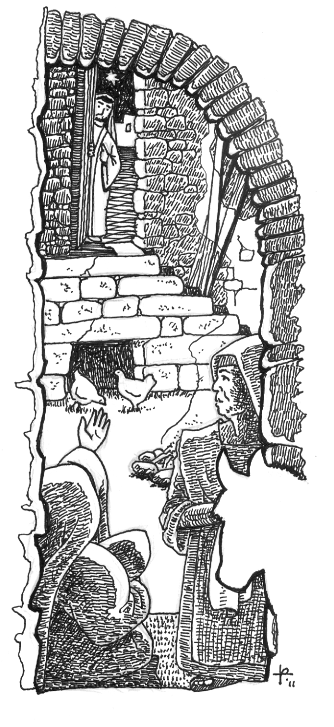 ‘wonderbare raadsman, goddelijke held, eeuwige vader, prins van de vrede’ …  Hoe lang zou het nog duren?  Zal ze de geboorte wel overleven?  Zal het kind leven?  Hij hield het niet meer uit. O God …!  En dan klonk het verlossende gehuil van een pasgeborene.  Dank U, God!  Hij viel op zijn knieën neer in gebed, tot hem de deur werd opengedaan en hij in het flauwe schijnsel van de toorts zijn Maria zag zitten met een bundeltje in haar armen.  Verzwakt, maar gelukkig keek ze hem aan en voorzichtig naderde hij om naast haar neer te zakken en de baby te aanschouwen die niet alleen zijn leven zou veranderen, maar ook de hele wereld.  Diep in hun harten begonnen engelenkoren te zingenter ere van God in al zijn glorie …Ze hadden het eerst niet gehoord, hoe er zacht op de deur werd geklopt.  Jozef had net vers stro in een voederbak gelegd en Maria had er zachtjes het kind, stevig in doeken gewikkeld, in gelegd.  Er werd wat harder geklopt en Jozef riep aarzelend: “J-Ja!”  De deur ging langzaam open en een wat beangstigend hoofd kwam in de kier tevoorschijn.  Jozef en Maria schrokken en Maria boog zich beschermend over de voederbak.  “Wat wilt u?” vroeg Jozef.  “Is hier de messias geboren?” vroeg de vreemde met een schorre stem.  Jozef keek Maria aan en zei toen: “Ik weet alleen dat dit onze pasgeboren zoon is.”“Mogen wij binnenkomen?” vroeg plots een tweede hoofd dat boven het eerste in de kier verscheen.  “Goeie hemel!  Jozef?” fluisterde Maria angstig.  En vooraleer Jozef kon antwoorden kwamen er een na een zeven haveloze, baardige mannen binnen, sommige met een herderstaf.  Ze knielden neer bij het kind en vertelden met horten en stoten wat hen zojuist overkomen was.  Ze hielden wacht bij de schapen, toen er opeens een stralend licht verscheen en midden daarin een witte gedaante die zei: “Wees niet bang want ik heb goed nieuws voor jullie en voor het hele volk.  Wees blij want vannacht is in Betlehem, in de stad van David, de messias geboren, de langverwachte, die zijn volk zal bevrijden.  Jullie zullen het kind vinden en zien dat het in doeken is gewikkeld en in een voederbak ligt.”  En toen klonk er een hemels gezang en even plots als het gekomen was verdween het licht en werd alles weer rustig.  Ze waren meteen hierheen gekomen alsof ze door een onzichtbare hand werden geleid.Wat een wonder, dacht Maria en haar angst ebde uit haar weg om plaats te maken voor een warm gevoel van vertrouwen.  Ze nam haar zoon uit de voederbak en hield hem op haar schoot zo, dat de herders hem goed konden zien.  Ook hun harten werden warm en zij zochten hun schamele kleren en buidels af op zoek naar iets om dit kind als geschenk aan te bieden: een schaapsvacht, een handgesneden fluitje, een stuk kaas, een houten drinknap, een paar muntjes …De herders gingen overal vertellen wat hun was overkomen en iedereen stond erover verbaasd.Daarna gingen ze terug naar hun kuddenterwijl ze God loofden omdat alles was zoals het hun gezegd was.Maria bewaarde alles in haar hart ...Misschien bent u als de herders die niet kunnen zwijgen over hun geluk.
Of misschien bent u als Maria die er stil van wordt.Wat de blijde boodschap ook met u doet,neem ze op en draag ze met u mee.